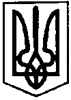 ПЕРВОЗВАНІВСЬКА СІЛЬСЬКА РАДАКРОПИВНИЦЬКОГО РАЙОНУ  КІРОВОГРАДСЬКОЇ ОБЛАСТІШОСТА СЕСІЯ ВОСЬМОГО  СКЛИКАННЯРІШЕННЯвід  «__» __________ 20__ року                                                                              №с. ПервозванівкаПро надання дозволу на розроблення проектуземлеустрою щодо відведення земельної ділянкиу власність (шляхом безоплатної передачі)гр. Горгоц Тамарі ІванівніКеруючись п. 34 ч. 1 ст. 26 Закону України «Про місцеве самоврядування в Україні», ст. 12, 33, 39, 81, 118, 121, 125, 126 Земельного кодексу України, та ст.ст.19, 20, 50 Закону України «Про землеустрій», Закону України «Про внесення змін до деяких законодавчих актів України щодо протидії рейдерству» від 05.12.2019 року №340-ІХ та заслухавши заяву гр. Горгоц Тамари Василівни від 30.03.2021 року, сільська радаВИРІШИЛА:1.Надати дозвіл гр. Горгоц Тамарі Іванівні на розроблення проекту землеустрою щодо відведення земельної ділянки у власність (шляхом безоплатної передачі) орієнтовною площею – 2,0000 га, в тому числі: рілля – 2,0000іі га для ведення особистого селянського господарства (КВЦПЗ-01.03) із земель сільськогосподарського призначення за рахунок земель запасу, що перебувають в комунальній власності на території Первозванівської сільської ради Кропивницького району, Кіровоградської області.2.Встановити, що остаточна площа вищевказаної земельної ділянки буде визначена після встановлення в натурі (на місцевості) меж земельної ділянки.3. Громадянці Горгоц Тамарі Іванівні зареєструвати речове право на земельну ділянку відповідно до закону протягом року від державної реєстрації земельної ділянки.4. Контроль за виконанням даного рішення покласти на постійну комісію з питань бюджету, фінансів, соціально-економічного розвитку, інвестиційної політики, законності, діяльності ради, депутатської етики, регуляторної політики, регламенту, регулювання земельних відносин, містобудування, комунальної власності, промисловості, будівництва, транспорту, енергетики, зв’язку, сфери послуг та житлово-комунального господарства.Сільський голова						     Прасковія МУДРАК